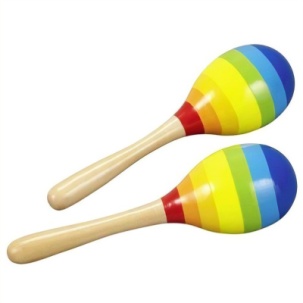 Zamierzenia dydaktyczno – wychowawcze na miesiąc luty  2023r. w grupie „Krasnale” 1. Wszystko jest muzyką     –  poznanie źródeł pochodzenia różnych dźwięków, rozwijanie percepcji słuchowej,     –  kształtowanie wrażliwości na dźwięki i muzykę,     –  wyjaśnienie i utrwalenie znajomości pojęć dyrygent, orkiestra, batuta,     –  poznanie i utrwalenie znajomości nazw instrumentów,     – uświadomienie wartości wynikających z obcowania z muzyką klasyczną.2. Pod ziemią, pod wodą   – zapoznanie z formami życia pod wodą, wprowadzenie pojęć określających zbiorniki wodne (staw,  jezioro, rzeka, morze, ocean, akwarium, potok),     –  poznanie znaczenia słowa kopalnia, utrwalenie wiedzy na temat złóż, kopalni i ich rodzajów,     –  poznawanie pojęć wulkan, lawa. 3. W kosmosie       –  poszerzanie wiedzy na temat Ziemi, kosmosu, następstwa czasu,      –  wzbogacanie słownictwa czynnego o nazwy związane z kosmosem, utrwalenie znajomości znaczenia pojęć kosmos, Układ Słoneczny, planety,      –  utrwalenie wiedzy na temat pojazdów kosmicznych, kształtowanie umiejętności porównywania liczebności zbiorów.4. Prehistoryczny świat   –  poznanie pojęć muzeum, historia, wdrażanie do właściwego zachowywania się w muzeum, kształtowanie postawy szacunku wobec przeszłości, uświadomienie wartości wspomnień,      –  poznanie nazw zawodów: archeolog, paleontolog, wzbogacenie słownictwa czynnego,      –  poznanie i utrwalenie znajomości nazw dinozaurów, rozumienie pojęć: mięsożerny,   roślinożerny,     –  rozwijanie umiejętności analizy sylabowej.  Wiersz do nauki:                                                                     Piosenka do nauki:Pojazd kosmiczny                                                                       Układ SłonecznyAnna Edyk-Psut                                                                      Jesteś zdrowy i odważny?                             I.  Dookoła  Słońca planety biegają.Możesz nim polecieć w gwiazdy,                      kręcąc się wesoło, ciągle się ścigają.Bo pojazdy takie mogą                                                                                                                        Podróżować Mleczną Drogą.                             Ref.  Merkury, Wenus, Ziemia, Mars                                                               Możesz planet zwiedzić osiem                                    po swoich orbitach biegają na czas.     2×Lub się spotkać z kimś w kosmosie.                           Jowisz, Saturn, Uran chcą wyprzedzić je,Kto to będzie? Mnie nie pytaj,                                    Neptun, choć na końcu także ściga się.  Pewnie… pan kosmita.                                                                                                                                   II.  Która z planet pierwsza dobiegnie do mety,                                                                                                tego nikt powiedzieć nie może niestety.                                                                                    Ref.  Merkury…….       